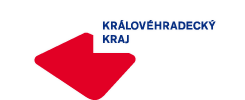 Pozvánkana přípravné utkání VTM U 15 (roč. 2004), který se koná na ZS v Hradci Králové dne 13. 11. 2018.Sraz:			10:30 hod. 	ZS Hradec KrálovéUtkání			11:45		Královéhradecký - PardubickýOběd:			14:30 		Bully Restaurant Hradec KrálovéHráči vezmou s sebou kompletní hokejovou výstroj, zdravotní kartu pojištěnce a hokejovou nádobu na pití. Nominace – HC Mountfield: Mario Žalčík (G), Jakub Řehák (O), Tadeáš Kulhánek (O), Jakub Kodym (O), Jakub Jerman (O), Ondřej Žaba (O), Jiří Felcman (O), Dominik Pavlata (Ú), Matěj Giesl (Ú), Matěj Novotný (Ú), David Brožek (Ú), Jan Gaspar (Ú), Lukáš Souček (Ú), Matyáš Sláma (Ú), Jiří Klíma (Ú), Pavel Šimek (ÚPetr Luštinec – hl. trenér, tel.: 736 633 954, e-mail: petr.lustinec@mountfieldhk.czMartin Stehno  v.r. – předseda TMK a KMZa správnost: Lucie BalášováKrálovéhradecký KVV ČSLHV Hradci Králové dne 7. 11. 2018. 